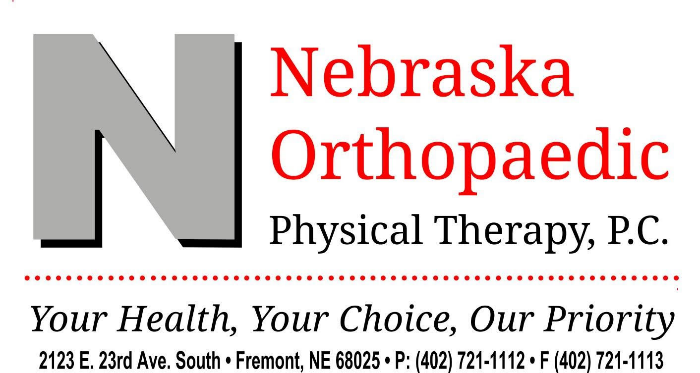 Patient name:_____________________________________________________     Birth Date:____/_____/_______Address: _____________________________ City:_____________________ State:________ Zip Code:___________Sex: M   F      Marital Status: S  M  D  Other                      Social Security Number___________________________Email: ________________________________ Home #__________________ Cell Phone# ___________________Appointment Reminders (Choose One)             Phone call □                    Text □                        Employer: _____________________________Address:_____________________________ Phone #_____________**List of Medications RequiredPerson Responsible for Bill (If different than patient)____________________________________________Birth Date: _____/_____/______                            Phone #:_______________Address: _____________________________ City:_____________________ State:________ Zip Code:___________Social Security #______-_______-_______    Sex: M   F      Marital Status: S  M  D  OtherEmployer: ______________________________Address:_____________________________ Phone #____________Patient a Student: Y   N    School: __________________________________________________________________Referring doctor: __________________________________ Next Appt: ___________________________________Body Part being treated: ________________________ How did you hear about us: __________________________Date of injury/onset: ___________________________ Date of Surgery: ___________________________________Person to notify in case of emergency-Name: _________________________________________ Relation: ___________________Phone #: ____________Insurance-Primary Insurance: ______________________________ ID#: ____________________ Group #: ______________Policy Holder Name: ______________________________________ 	Birth Date: ____/______/_______ Social Security #: _____/______/_______	Sex:  M   F     Relationship to patient: _______________________Secondary Insurance:_____________________________  ID#__________________ Group#_________________If Auto or Work Comp:   Adjuster’s name: ____________________________   Clm#:  _________________HIPAA and Communication Authorization FormPatient Name: _______________________________ SSN _______________________I have read and understand the HIPAA NOTICE OF PRIVACY PRACTICES provided to me by Nebraska Orthopaedic Physical Therapy P.C. This notice describes how my medical information may be used and disclosed and how I can get access to the information.  I understand that a copy will be provided to me upon request._______________________________________                            __________________Name								           dateThe Physical Therapists at Nebraska Orthopaedic Physical Therapy, P.C. strive to communicate with each patient in an effective and professional manner.  Our policy states that all communication between you and your therapist is completely confidential.  However, there may be some cases that your family member, friend, or others might be involved with your care as a patient and you may want us to communicate directly with them.  In order to follow our policy and protect the privacy of your personal health information, please list any and all names of people with whom your therapist can discuss your health information with.  Name_________________________________________Relation___________________Name_________________________________________Relation___________________Name_________________________________________Relation___________________Name_________________________________________Relation___________________I fully understand that the people above can receive my private health information if needed.Date			Patient Signature 		           Guardian Signature (if needed)WELCOME TO NEBRASKA ORTHOPAEDIC PHYISCAL THERAPY, P.C.We are committed to providing you with the best possible care.  If you have medical insurance, we are eager to help to help you receive your maximum allowable benefits.  In order to achieve these goals, we need your assistance and understanding of our payment policy.If you have insurance, we will be happy to file your insurance claims, however, it is your responsibility to make sure the claims are being paid in a timely manner.  While we are able to verify insurance coverage, most insurance carriers will not guarantee payment until they receive the claims and diagnosis.  Your coverage maybe subject to limitations and we encourage you to check with your insurance company regarding your particular plan.MEDICARE GUIDELINESIf you have received home health or outpatient physical therapy through another clinic, please advise us.A written referral signed and dated by your physician is required.  There must be evidence in the clinical record maintained by the therapist that a physician has seen the patient at least every 30 days.  Therefore, it is the patient’s responsibility to make an appointment with his/her referring physician every 30 days from the date of the initial evaluation, in order for Medicare to reimburse for the services rendered.We must emphasize that as medical care providers, our relationship is with you, not your insurance company.  While the filing of insurance claims is a courtesy that we extend to our patient, all charges are your responsibility from the date the services are rendered.Payment is due at the time of services are rendered unless payment arrangements have been approved in advance by our staff.  This includes charges not covered by insurance, co-pays, deductibles, coinsurance, and durable- medical equipment.  We accept cash, check or credit card.We realize that temporary financial problems may affect timely payment of your account.  If such problems do arise, we encourage you to contact us promptly for assistance in the management of your account.Our office requires a 24-hour notice for cancellation of appointments; you can call and leave a message on the answering machine if needed.  We realize conflicts with work, other activities, or unexpected illness may require you to call and reschedule, however, there will be a $25.00 charge for a missed appointment without notification to the office.  This may be waived if the appointment is made up within the same week. ____________*    If you have any questions, PLEASE do not hesitate to ask us.  We are here to help you and appreciate that you have chosen our clinic for your care.Thank you,Nebraska Orthopaedic Physical Therapy, P.C.__________________________________________________			___________________________Signature								Date__________________________________________________			___________________________Parent (if minor)								Date																							